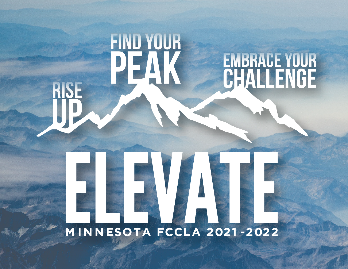 2021-22 State Theme: ELEVATE!MN FCCLA State Goals	Membership- reinstate chapters who dropped during covid, increase state membership, increase efforts for 	inclusion, attract lump sum chapters.MN FCCLA will increase membership to over 4500 members in 2021-22.Membership campaigns will include national membership packages, invite diverse membership, and 	seek to include co curricular chapters.	Service Efforts for 911, MLK day, GYSDAYMN FCCLA will conduct 3 service campaigns to involve 500 students or more at each. Chapters will 	report their projects and results by deadlines.911 Day of Service- 500+ students involvedMLK Day of Service -500+ students involvedGlobal Youth Service Day of Service-500+ students involved.	Program Accomplishments.-National Programs, STAR Events.The 7 National Programs will have award applications from 35 chapters.STAR Events participation will increase to over 1000 involved in midwinter level and 900 in state level.Increase sponsorships for individual and corporate support for MN FCCLA programs and state 	conference.	Power of One participants in 5 units75 or more members will do the 5 units of Power of One and apply for national recognition to receive 	state recognition.50% of chapters have members who do at least 1 Power of One module. Fall Webinars- Chapter engagement.FCCLA series of webinars done by Area and State Officer teams will be viewed by chapters.Area and state officers will conduct 5 webinars which will be viewed by 80% of the chapters.Public Relations70% of the chapters will do FCCLA Week activities. 50% of chapters will submit articles to Horizon and 25% to Teen Times.50 examples (Articles, photos, project reports) of public relations efforts will be done and reported on 	the website.Chapter Operations85% of chapters hold regular chapter meetings and use FCCLA ceremonies, train officer teams.Chapters will use the State Theme for promotion of FCCLA.State and National InvolvementArea Officer candidate applications will increase 100%.  20+ candidates in 2022State Officer candidate applications will increase 20%. 25 candidates in 2022.40 chapters or more attend the Fall Conference.900 or more members attend State Conference 2022.